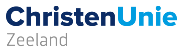 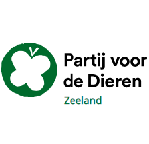 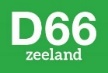 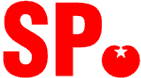 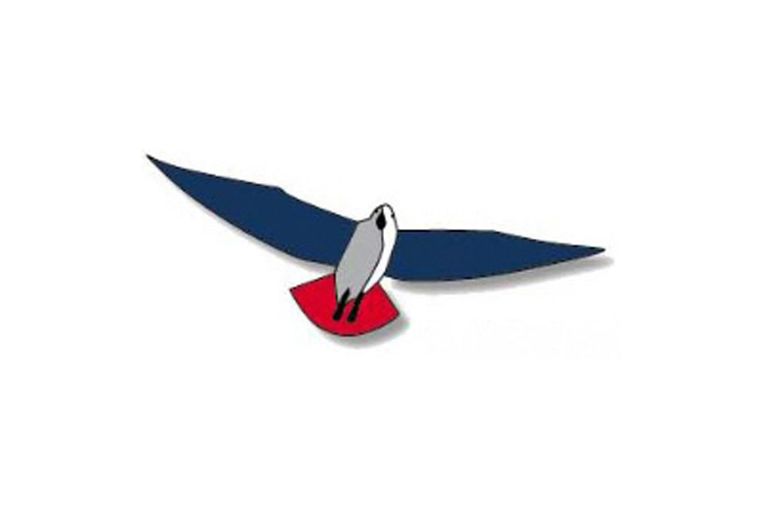 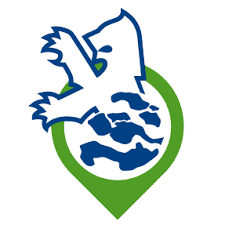 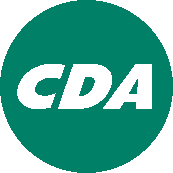 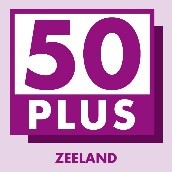 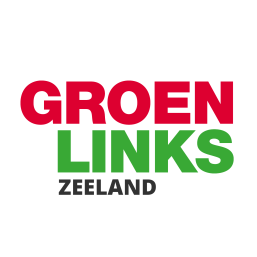 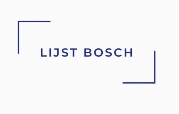 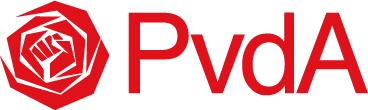 Motie OV ZeelandVan de leden Ralph van Hertum, Eddy Heerschop, Inez Flameling, Marion Lippens (PvdA), Maaike Walraven, Gerwi Temmink (GroenLinks), George Lernout en Willem Willemse van 50PLUS, Maarten Janssens (CDA) , Bertie Steur (PvZ), Peter van Dijk (PVV), Ger van Unen, Alex de Burger (SP), Ton Veraart (D66), Trees Janssens (PvdD), Lars Jacobusse, Jan Henk Verburg (CU), Vincent Bosch (lijst Bosch)Provinciale Staten van Zeeland, in vergadering bijeen op vrijdag 10 maart 2023: Constateren datDe provincie Zeeland het plan van eisen voor de nieuwe concessie voor het Zeeuwse openbaar vervoer ter consultatie aan de markt en de gemeentelijke overheden heeft voorgelegd.Verschillende gemeenten bezorgd hebben gereageerd over de dreigende schrapping van vaste buslijnen, zoals buslijnen 10, 19, 23, 27, 31, 53 en 56.Dorpsraden zich zorgen maken over het conceptplan van eisen, bijvoorbeeld de dorpsraad van ‘-s Heer Arendskerke, die een brief aan de provincie heeft gestuurd.De provincie op basis van deze reacties een definitief plan van eisen aan de markt gaat voorleggen.Zijn van mening dat Het Zeeuwse openbaar vervoer belangrijk is voor de leefbaarheid van de dorpen in onze provincie.Communicatie met de andere overheden en reizigers over de ontwikkelingen rondom de nieuwe concessie belangrijk is. Het belangrijk is dat Provinciale Staten stap voor stap op de hoogte worden gehouden van de ontwikkelingen rondom de nieuwe concessie. Reizigers zich zorgen maken over de toekomst van het Zeeuwse openbaar vervoer. Zij benoemen punten als betaalbaarheid, toegankelijkheid, bereikbaarheid en duurzaamheid.Het conceptplan van eisen ingaat op verbeteringen voor de toegankelijkheid, bereikbaarheid en de duurzaamheid van het openbaar vervoer. Veel chauffeurs en reizigers de zeer hoge kosten per busrit onbetaalbaar vinden, in een tijd waarin de inflatie hard toeslaat in de portemonnee van de inwoners van Zeeland.De kosten voor reizigers om met het openbaar vervoer te reizen veel te hoog liggen.Roepen Gedeputeerde Staten op omMet de gemeenten en inwoners in gesprek te gaan hoe de aangedragen zorgen over het openbaar vervoer kunnen worden vertaald in de definitieve versie van het plan van eisen.Te bezien of maatschappelijk relevante lijnen, zoals genoemd bij de constateringen, behouden kunnen worden of dat er zekerheid is voor reizigers voor een aanvaardbaar alternatief.PS mee te nemen in de opbrengsten van de consultatieronde van het conceptplan van eisen.Mochten er extra financiën nodig zijn voor het nieuwe vervoersplan bovenop de huidige budgetten, terug te komen naar de Provinciale Staten.De nieuwe Provinciale Staten van Zeeland stap voor stap op de hoogte te houden van de ontwikkelingen rondom de nieuwe concessie en vooral op het punt van de aanpassingen die GS wil doen voor het definitieve plan van eisen.Onderzoek te doen naar het betaalbaar maken van het Zeeuws openbaar vervoer, voor alle Zeeuwen. De resultaten van dit onderzoek zo snel mogelijk met de nieuwe Provinciale Staten te delen.